附件2关于绿色社区徽志的相关说明国家发展改革委联合住房城乡建设部等部委设计发布了“绿色生活创建行动系列标识”。绿色社区标识是“绿色生活创建行动系列标识”之一，绿色社区徽志为全国统一样式（见下图）。绿色社区徽志以绿色为主色调，象征简约适度、绿色可持续的生活方式。标识在四角布置房屋元素，向中心聚合，象征四面八方的社区都积极参与到绿色社区创建中来。中间部分为聚合为一体的叶片形状，象征绿色生活的理念将深度融合到社区建设发展的全过程中。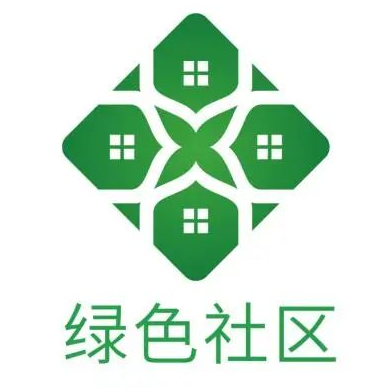 